ПРАВИТЕЛЬСТВО РОССИЙСКОЙ ФЕДЕРАЦИИРАСПОРЯЖЕНИЕот 30 сентября 2016 г. N 2048-р1. Утвердить прилагаемый план действий по предотвращению заноса на территорию Российской Федерации африканской чумы свиней и ее распространения на территории Российской Федерации (далее - план).2. Федеральным органам исполнительной власти - ответственным исполнителям плана представлять в Минсельхоз России один раз в полугодие, до 5-го числа месяца, следующего за отчетным периодом, информацию о ходе выполнения плана.3. Минсельхозу России осуществлять контроль за реализацией плана и один раз в полугодие, до 15-го числа месяца, следующего за отчетным периодом, представлять в Правительство Российской Федерации доклад о ходе выполнения плана.Председатель ПравительстваРоссийской ФедерацииД.МЕДВЕДЕВУтвержденраспоряжением ПравительстваРоссийской Федерацииот 30 сентября 2016 г. N 2048-рПЛАНДЕЙСТВИЙ ПО ПРЕДОТВРАЩЕНИЮ ЗАНОСА НА ТЕРРИТОРИЮ РОССИЙСКОЙФЕДЕРАЦИИ АФРИКАНСКОЙ ЧУМЫ СВИНЕЙ И ЕЕ РАСПРОСТРАНЕНИЯНА ТЕРРИТОРИИ РОССИЙСКОЙ ФЕДЕРАЦИИ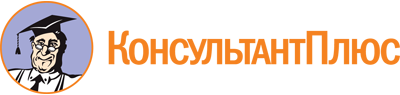 Распоряжение Правительства РФ от 30.09.2016 N 2048-р
(ред. от 16.09.2020)
<Об утверждении плана действий по предотвращению заноса на территорию Российской Федерации африканской чумы свиней и ее распространения>Документ предоставлен КонсультантПлюс

www.consultant.ru

Дата сохранения: 25.01.2021
 Список изменяющих документов(в ред. распоряжений Правительства РФ от 03.03.2018 N 357-р,от 16.09.2020 N 2359-р)Список изменяющих документов(в ред. распоряжений Правительства РФ от 03.03.2018 N 357-р,от 16.09.2020 N 2359-р)Наименование мероприятийСрок исполненияОтветственные исполнителиI. Меры по нормативно-правовому регулированию в области ветеринарииI. Меры по нормативно-правовому регулированию в области ветеринарииI. Меры по нормативно-правовому регулированию в области ветеринарии1 - 5. Исключены. - Распоряжение Правительства РФ от 16.09.2020 N 2359-р1 - 5. Исключены. - Распоряжение Правительства РФ от 16.09.2020 N 2359-р1 - 5. Исключены. - Распоряжение Правительства РФ от 16.09.2020 N 2359-р6. Внести в нормативные правовые акты в области охоты и сохранения охотничьих ресурсов изменения в части обеспечения в буферной зоне вдоль государственной границы Российской Федерации и вокруг свиноводческих комплексов, имеющих высокий уровень биологической защиты, шириной до 10 км возможности изъятия до 100 процентов поголовья кабана в целях предупреждения распространения африканской чумы свиней на территории Российской ФедерацииIV квартал 2016 г. - I квартал 2017 г.Минприроды России,Минфин России,Минэкономразвития России,Минюст России7. Разработать меры, позволяющие органам исполнительной власти субъектов Российской Федерации эффективно и в полном объеме осуществлять переданные полномочия Российской Федерации в области охоты и сохранения охотничьих ресурсов, в том числе проводить мероприятия по регулированию численности охотничьих ресурсовдо 27 октября 2016 г.Минприроды России,Минфин России,Минэкономразвития России,органы исполнительной власти субъектов Российской ФедерацииII. Оперативные меры, подлежащие реализации на всей территории Российской ФедерацииII. Оперативные меры, подлежащие реализации на всей территории Российской ФедерацииII. Оперативные меры, подлежащие реализации на всей территории Российской Федерации1. Обеспечить контроль за соблюдением утвержденных в установленном порядке ветеринарных правил содержания свиней в целях их воспроизводства, выращивания и реализациив соответствии с планами федеральных органов исполнительной власти и органов исполнительной власти субъектов Российской Федерации, осуществляющих государственный ветеринарный надзорорганы исполнительной власти субъектов Российской Федерации,Россельхознадзор,иные федеральные органы исполнительной власти, осуществляющие федеральный государственный ветеринарный надзор, в ведении которых находятся организации, занимающиеся содержанием и разведением свиней2. Обеспечить учет поголовья свиней:в личных подсобных хозяйствах - на основе данных похозяйственных книгежегодноорганы местного самоуправленияв организациях, занимающихся содержанием и разведением свиней, находящихся в ведении федеральных органов исполнительной властиежегоднофедеральные органы исполнительной власти, в ведении которых находятся организации, занимающиеся содержанием и разведением свиней3. Рекомендовать завершить разработку, обеспечить утверждение, финансирование и введение в действие региональных программ по предотвращению заноса, распространения и ликвидации африканской чумы свиней на территории соответствующих субъектов Российской Федерации или подпрограмм аналогичного содержания в составе государственных программ развития агропромышленного комплекса субъектов Российской Федерации, предусмотрев в указанных программах (подпрограммах) целевые индикаторы, обеспечивающие поэтапный перевод до 31 декабря 2019 г. свиноводческих хозяйств, имеющих низкий уровень биологической защиты, на альтернативные виды деятельностидо 1 сентября 2018 г.высшие органы исполнительной власти субъектов Российской Федерации(п. 3 в ред. распоряжения Правительства РФ от 03.03.2018 N 357-р)(п. 3 в ред. распоряжения Правительства РФ от 03.03.2018 N 357-р)(п. 3 в ред. распоряжения Правительства РФ от 03.03.2018 N 357-р)4. Рекомендовать обеспечить проведение ветеринарными (ветеринарно-санитарными) службами федеральных органов исполнительной власти в области обороны, в сфере внутренних дел, в сфере деятельности войск национальной гвардии Российской Федерации, в сфере исполнения наказаний, в сфере государственной охраны и в области обеспечения безопасности контрольно-надзорных мероприятий (проверок) по соблюдению требований ветеринарного законодательства Российской Федерациив соответствии с планами федеральных органов исполнительной властиМинобороны России, МВД России,Федеральная служба войск национальной гвардии Российской Федерации,ФСИН России,ФСБ России,ФСО России5. Рекомендовать организовать мероприятия по выявлению и пресечению фактов перевозок всеми видами транспорта и реализации свиней и подконтрольных государственному ветеринарному надзору товаров, полученных от убоя свиней, без ветеринарных сопроводительных документовв соответствии с планами федеральных органов исполнительной власти и органов исполнительной власти субъектов Российской Федерацииорганы исполнительной власти субъектов Российской Федерации,Россельхознадзор,МВД России,Федеральная служба войск национальной гвардии Российской Федерации,Минобороны России,ФСИН России,ФСБ России,ФСО России6. Оказание содействия уполномоченным в области ветеринарии органам исполнительной власти субъектов Российской Федерации, территориальным органам Россельхознадзора и Роспотребнадзора при проведении мероприятий по предупреждению и ликвидации африканской чумы свиней в соответствии с законодательством Российской Федерациипри возникновении необходимости проведения мероприятий по предупреждению и ликвидации африканской чумы свинейтерриториальные органы МВД России7. Рекомендовать обеспечить доведение до населения путем размещения в электронных и печатных средствах массовой информации сведений об опасности африканской чумы свиней, о мерах по предотвращению заноса и распространения вируса африканской чумы свиней, неотложных действиях владельцев (собственников) свиней и свиноводческих хозяйств всех форм собственности в случае возникновения заболевания африканской чумы свиней или подозрения на это заболевание, а также информации о нарушениях, повлекших за собой распространение инфекции, и принятых мерах в отношении виновных лицежемесячноорганы исполнительной власти субъектов Российской Федерации,органы местного самоуправления,Россельхознадзор8. Рекомендовать субъектам Российской Федерации при формировании бюджетов на очередной финансовый год в обязательном порядке предусматривать в своих бюджетах создание резерва денежных средств для проведения мероприятий по ликвидации очагов африканской чумы свиней в соответствии с законодательством Российской Федерации, в том числе финансовых средств на выплату компенсации владельцам за отчужденных свиней, проведение мероприятий по регулированию численности диких кабанов и проведение диагностических исследований для выявления африканской чумы свинейежегодновысшие исполнительные органы государственной власти субъектов Российской Федерации9. Рекомендовать обеспечить создание и поддержание запаса материальных ресурсов, средств для бескровного умерщвления свиней, дезинфицирующих и инсектоакарицидных средств, необходимых для ликвидации очагов африканской чумы свинейежегодновысшие исполнительные органы государственной власти субъектов Российской Федерации,федеральные органы исполнительной власти, в ведении которых находятся организации, занимающиеся содержанием и разведением свиней10. Организовать проведение на регулярной основе диагностических исследований для выявления африканской чумы свиней, включая отбор проб биологического материала от павших животных, отбор и направление проб в ветеринарные лаборатории для выявления африканской чумы свиней, а в случае получения сомнительных или положительных результатов - в Федеральное государственное бюджетное научное учреждение "Федеральный исследовательский центр вирусологии и микробиологии" или федеральное государственное бюджетное учреждение "Федеральный центр охраны здоровья животных".в соответствии с планами федеральных органов исполнительной власти и органов исполнительной власти субъектов Российской Федерацииорганы исполнительной власти субъектов Российской Федерации,Россельхознадзор,иные федеральные органы исполнительной власти, осуществляющие федеральный государственный ветеринарный надзор, в ведении которых находятся организации, занимающиеся содержанием и разведением свиней,Минприроды России,Минобрнауки России(в ред. распоряжения Правительства РФ от 16.09.2020 N 2359-р)(в ред. распоряжения Правительства РФ от 16.09.2020 N 2359-р)(в ред. распоряжения Правительства РФ от 16.09.2020 N 2359-р)Информировать Минсельхоз России, Россельхознадзор, Минприроды России и Росприроднадзор о случаях подозрения на африканскую чуму свиней и (или) подтверждения этого диагнозапри возникновении подозрения на африканскую чуму свиней и (или) подтверждения этого диагнозаорганы исполнительной власти субъектов Российской Федерации11. Разработать комплекс мер по замещению в охотничьих угодьях европейской части России кабана альтернативными видами копытных животных в целях снижения угрозы распространения африканской чумы свиней на территориях Центрального, Приволжского, Северо-Западного, Северо-Кавказского и Южного федеральных округов, определив объемы и источники финансированиядо 26 декабря 2016 г.Минприроды России,Росприроднадзор,органы исполнительной власти субъектов Российской Федерации, уполномоченные в области охоты и сохранения охотничьих ресурсов12. Обеспечить обучение и повышение квалификации ветеринарных специалистов по вопросам диагностики африканской чумы свиней, в том числе касающимся отбора проб патологического материала для лабораторных исследований, их хранения и транспортировки и проведения противоэпизоотических мероприятий при профилактике и ликвидации болезниодин раз в 5 леторганы исполнительной власти субъектов Российской Федерации,ФСИН России,ФСБ России,ФСО России(в ред. распоряжения Правительства РФ от 16.09.2020 N 2359-р)(в ред. распоряжения Правительства РФ от 16.09.2020 N 2359-р)(в ред. распоряжения Правительства РФ от 16.09.2020 N 2359-р)13. Рекомендовать обеспечить определение и оборудование мест временного содержания животных и временного изолированного хранения животноводческих грузов при выявлении фактов перевозок живых свиней и продуктов их убоя всеми видами транспорта без ветеринарных сопроводительных документов или поветеринарным сопроводительным документам, выданным с нарушением законодательства Российской Федерациидо 30 марта 2017 г.органы исполнительной власти субъектов Российской Федерации14. Организовать на территории Российской Федерации, включая приграничные территории, территории, включающие особо охраняемые природные территории федерального значения, а также территории закрытых административно-территориальных образований, проведение на регулярной основе мероприятий по выявлению и уничтожению трупов диких кабановс 1 ноября 2016 г.органы исполнительной власти субъектов Российской Федерации,учреждения, подведомственные Минприроды России,федеральные органы исполнительной власти, входящие в систему государственной ветеринарной службы15. Исключен. - Распоряжение Правительства РФ от 16.09.2020 N 2359-р15. Исключен. - Распоряжение Правительства РФ от 16.09.2020 N 2359-р15. Исключен. - Распоряжение Правительства РФ от 16.09.2020 N 2359-рIII. Оперативные меры, подлежащие реализации на территории субъектов Российской Федерации, где выявлялись очаги африканской чумы свиней или существует угроза ее возникновенияIII. Оперативные меры, подлежащие реализации на территории субъектов Российской Федерации, где выявлялись очаги африканской чумы свиней или существует угроза ее возникновенияIII. Оперативные меры, подлежащие реализации на территории субъектов Российской Федерации, где выявлялись очаги африканской чумы свиней или существует угроза ее возникновения1. Рекомендовать обеспечить снижение численности и миграционной активности диких кабанов в текущий сезон охоты до показателя плотности популяции не более 0,25 особи на 1000 га в пределах муниципального района на территориях Республики Башкортостан (Благоварский, Буздякский, Стерлитамакский, Чишминский, Янаульский районы), Республики Бурятия (Заиграевский и Тарбагатайский районы), Республики Калмыкия (Сарпинский район), Республики Марий Эл (Звениговский, Куженерский, Мари-Турекский, Оршанский, Советский районы), Республики Мордовия (Ардатовский, Атяшевский, Большеигнатовский, Дубенский, Ельниковский, Зубово-Полянский, Инсарский, Ичалковский, Ковылкинский, Кочкуровский, Краснослободский, Лямбирский, Рузаевский, Чамзинский районы), Республики Татарстан (Агрызский, Алькеевский, Альметьевский, Бавлинский, Балтасинский, Бугульминский, Буинский, Верхнеуслонский районы), Республики Карелия (Олонецкий район), Удмуртской Республики (Завьяловский, Киясовский, Можгинский, Сарапульский, Увинский, Шарканский районы), Чувашской Республики (Алатырский, Аликовский, Батыревский, Вурнарский, Ибресинский, Козловский, Красноармейский, Красночетайский районы), Алтайского края (Завьяловский, Калманский, Ребрихинский, Родинский, Рубцовский, Тальменский, Тогульский, Топчихинский, Хабарский районы, Немецкий национальный район), Забайкальского края (Улетовский и Читинский районы), Краснодарского края (Белоглинский, Брюховецкий, Выселковский, Гулькевичский, Кавказский, Калининский, Каневской, Кореновский, Крыловский, Курганинский, Кущевский, Лабинский, Ленинградский, Новокубанский, Павловский, Тихорецкий, Усть-Лабинский районы), Красноярского края (Большемуртинский, Назаровский, Сухобузимский, Ужурский, Дзержинский, Ачинский районы, ЗАТО город Зеленогорск), Пермского края (Александровский, Гайнский, Косинский, Юрлинский, Горнозаводский, Красновишерский, Лысьвенский, Соликамский, Чердынский, Чусовской, Кочевский районы, городские округа Гремячинский, Кизел, Березники, Губаха), Приморского края (Михайловский (за исключением таежной, лесной и степной зон), Октябрьский (за исключением особо охраняемых природных территорий регионального значения), Пограничный, Партизанский (за исключением таежной, лесной и степной зон), Спасский (за исключением таежной, лесной и степной зон), Черниговский (за исключением таежной, лесной и степной зон), Ханкайский, Хорольский, Надеждинский (за исключением таежной, лесной и степной зон) районы, Уссурийский городской округ (за исключением таежной, лесной и степной зон, а также особо охраняемых природных территорий регионального значения), Ставропольского края (Благодарненский, Георгиевский, Изобильненский, Кировский, Новоалександровский, Кочубеевский, Красногвардейский, Курский, Новоселицкий, Предгорный, Труновский районы), Еврейской автономной области (Смидовичский район), Амурской области (Магдагачинский и Константиновский районы), Белгородской области (Алексеевский, Белгородский, Борисовский, Волоконовский, Грайворонский, Губкинский, Ивнянский, Корочанский, Красногвардейский,до 1 января 2021 г., далее - ежегодноорганы исполнительной власти субъектов Российской Федерации,Минприроды России,федеральные органы исполнительной власти (на подконтрольных территориях)Краснояружский, Прохоровский районы), Брянской области (Брянский, Выгоничский, Жирятинский, Карачевский, Севский, Суземский районы), Вологодской области (Вологодский, Грязовецкий районы), Владимирской области (городской округ город Владимир), Воронежской области (Бобровский, Бутурлиновский, Верхнехавский, Воробьевский, Грибановский, Калачеевский, Каменский, Лискинский, Нижнедевицкий, Новохоперский районы), Волгоградской области (Городищенский, Иловлинский, Михайловский, Нехаевский, Суровикинский, Урюпинский районы), Ивановской области (Родниковский, Фурмановский районы), Иркутской области (Усольский район), Калининградской области (Гурьевский, Зеленоградский, Полесский, Правдинский, Черняховский городские округа), Калужской области (Бабынинский, Боровский, Дзержинский, Кировский, Малоярославецкий, Ульяновский, Юхновский районы), Кировской области (Кирово-Чепецкий, Зуевский, Котельнический, Куменский районы), Костромской области (Костромской, Шарьинский районы), Курской области (Беловский, Большесолдатский, Глушковский, Дмитриевский, Железногорский, Золотухинский, Касторенский, Конышевский, Кореневский, Мантуровский, Обоянский, Пристенский, Рыльский, Суджанский, Тимский, Фатежский, Черемисиновский районы), Курганской области (Куртамышский, Кетовский, Частоозерский, Шадринский районы), Ленинградской области (Волховский, Всеволожский, Гатчинский, Ломоносовский, Лужский, Тосненский районы), Кемеровской области - Кузбасса (Новокузнецкий, Прокопьевский районы), Липецкой области (Воловский, Данковский, Добринский, Добровский, Долгоруковский, Лебедянский, Лев-Толстовский, Тербунский, Усманский, Хлевенский районы), Московской области (городские округа Клин, Зарайск, Коломенский, Луховицы, Можайский, Раменский, Серебряные Пруды, Талдомский), Новгородской области (Волотовский, Крестецкий, Новгородский районы), Нижегородской области (Большемурашкинский, Бутурлинский, Вадский районы), Новосибирской области (Колыванский и Новосибирский районы), Орловской области (Орловский, Покровский, Сосковский, Троснянский районы), Оренбургской области (Бузулукский, Оренбургский, Пономаревский, Тоцкий районы, Гайский городской округ), Омской области (Азовский немецкий национальный район, Кормиловский, Омский районы), Пензенской области (Колышлейский, Кузнецкий, Лопатинский, Пензенский, Сердобский районы), Псковской области (Псковский, Порховский, Островский, Великолукский, Куньинский, Усвятский, Невельский районы), Рязанской области (Рыбновский, Рязанский, Сараевский районы), Ростовской области (Азовский, Белокалитвинский, Верхнедонской районы), Саратовской области (Калининский, Хвалынский, Энгельсский районы), Смоленской области (Вяземский, Гагаринский, Починковский, Рославльский, Смоленский районы), Самарской области (Кинельский, Красноармейский, Красноярский, Похвистневский, Ставропольский, Шигонский районы), Тамбовской области (Никифоровский, Рассказовский, Сампурский, Сосновский, Тамбовский районы), Тверской области (Бежецкий, Бологовский, Калининский, Калязинский, Конаковский, Ржевский районы), Тульской области (Веневский, Воловский, Дубенский районы), Свердловской области (Ирбитский, Каменский, Камышловский, Талицкий районы, Горноуральский поселок городского типа, Богданович, Полевской, Талицк городские округа), Тюменской области (Заводоуковский городской округ, Ишимский район), Челябинской области (Магнитогорский городской округ, Агаповский, Аргаяшский, Еткульский, Красноармейский, Троицкий, Увельский, Чесменский районы), включая особо охраняемые природные территории регионального значения, и поддерживать указанную плотность популяции(п. 1 в ред. распоряжения Правительства РФ от 16.09.2020 N 2359-р)(п. 1 в ред. распоряжения Правительства РФ от 16.09.2020 N 2359-р)(п. 1 в ред. распоряжения Правительства РФ от 16.09.2020 N 2359-р)1(1). Рекомендовать обеспечить снижение численности и миграционной активности диких кабанов в текущий сезон охоты до показателя плотности популяции не более 0,25 особи на 1000 га в пределах муниципального района на территориях Республики Адыгея, Республики Башкортостан, Республики Дагестан, Республики Ингушетия, Кабардино-Балкарской Республики, Республики Калмыкия, Карачаево-Черкесской Республики, Республики Крым, Республики Марий Эл, Республики Мордовия, Республики Северная Осетия - Алания, Республики Татарстан, Удмуртской Республики, Краснодарского края, Пермского края, Ставропольского края, Белгородской области, Брянской области, Владимирской области, Волгоградской области, Воронежской области, Ивановской области, Калининградской области, Калужской области, Кировской области, Костромской области, Курской области, Ленинградской области, Липецкой области, Московской области, Нижегородской области, Новгородской области, Омской области, Оренбургской области, Орловской области, Пензенской области, Псковской области, Ростовской области, Рязанской области, Самарской области, Саратовской области, Свердловской области, Смоленской области, Тамбовской области, Тверской области, Тульской области, Ульяновской области, Челябинской области, Ярославской области, г. Севастополя, включая особо охраняемые природные территории регионального значения, за исключением районов, указанных в пункте 1 раздела III настоящего плана, и поддерживать указанную плотность популяциидо 1 апреля 2021 г., далее - ежегодноорганы исполнительной власти субъектов Российской Федерации,Минприроды России,федеральные органы исполнительной власти (на подконтрольных территориях)(п. 1(1) введен распоряжением Правительства РФ от 16.09.2020 N 2359-р)(п. 1(1) введен распоряжением Правительства РФ от 16.09.2020 N 2359-р)(п. 1(1) введен распоряжением Правительства РФ от 16.09.2020 N 2359-р)1(2). Рекомендовать обеспечить снижение численности и миграционной активности диких кабанов в текущий сезон охоты до показателя плотности популяции не более 0,5 особи на 1000 га в пределах муниципального района на территориях Республики Алтай, Республики Карелия, Республики Тыва, Республики Хакасия, Алтайского края, Астраханской области, Иркутской области (Ангарский, Заларинский, Зиминский, Черемховский, Шелеховский районы), Кемеровской области - Кузбасса (Ижморский, Тисульский, Топкинский, Чебулинский районы), Тюменской области, включая особо охраняемые природные территории регионального значения, за исключением районов, указанных в пункте 1 раздела III настоящего плана, и поддерживать указанную плотность популяциидо 1 апреля 2021 г., далее - ежегодноорганы исполнительной власти субъектов Российской Федерации,Минприроды России,федеральные органы исполнительной власти (на подконтрольных территориях)(п. 1(2) введен распоряжением Правительства РФ от 16.09.2020 N 2359-р)(п. 1(2) введен распоряжением Правительства РФ от 16.09.2020 N 2359-р)(п. 1(2) введен распоряжением Правительства РФ от 16.09.2020 N 2359-р)1(3). Рекомендовать обеспечить снижение численности и миграционной активности диких кабанов в текущий сезон охоты до показателя плотности популяции не более 1 особи на 1000 га в пределах муниципального района на территории Амурской области (Зейский район), включая особо охраняемые природные территории регионального значения, за исключением районов, указанных в пункте 1 раздела III настоящего плана, и поддерживать указанную плотность популяциидо 1 апреля 2021 г., далее - ежегодноорганы исполнительной власти субъектов Российской Федерации,Минприроды России,федеральные органы исполнительной власти (на подконтрольных территориях)(п. 1(3) введен распоряжением Правительства РФ от 16.09.2020 N 2359-р)(п. 1(3) введен распоряжением Правительства РФ от 16.09.2020 N 2359-р)(п. 1(3) введен распоряжением Правительства РФ от 16.09.2020 N 2359-р)1(4). Рекомендовать обеспечить снижение численности и миграционной активности диких кабанов в текущий сезон охоты до показателя плотности популяции не более 2 особей на 1000 га в пределах муниципального района на территории Амурской области (Сковородинский район), включая особо охраняемые природные территории регионального значения, за исключением районов, указанных в пункте 1 раздела III настоящего плана, и поддерживать указанную плотность популяциидо 1 апреля 2021 г., далее - ежегодноорганы исполнительной власти субъектов Российской Федерации,Минприроды России,федеральные органы исполнительной власти (на подконтрольных территориях)(п. 1(4) введен распоряжением Правительства РФ от 16.09.2020 N 2359-р)(п. 1(4) введен распоряжением Правительства РФ от 16.09.2020 N 2359-р)(п. 1(4) введен распоряжением Правительства РФ от 16.09.2020 N 2359-р)1(5). Рекомендовать обеспечить снижение численности и миграционной активности диких кабанов в текущий сезон охоты до показателя плотности популяции не более 3 особей на 1000 га на территории Приморского края (за исключением районов, городских округов и территорий, указанных в пункте 1 раздела III настоящего плана), Хабаровского края, Амурской области (за исключением районов, городских округов и районов, указанных в пунктах 1, 1(3), 1(4) раздела III настоящего плана, включая особо охраняемые природные территории регионального значения (за исключением особо охраняемых природных территорий федерального значения), и поддерживать указанную плотность популяциидо 1 апреля 2021 г., далее - ежегодноорганы исполнительной власти субъектов Российской Федерации,Минприроды России,федеральные органы исполнительной власти (на подконтрольных территориях)(п. 1(5) введен распоряжением Правительства РФ от 16.09.2020 N 2359-р)(п. 1(5) введен распоряжением Правительства РФ от 16.09.2020 N 2359-р)(п. 1(5) введен распоряжением Правительства РФ от 16.09.2020 N 2359-р)1(6). Рекомендовать обеспечить снижение численности и миграционной активности диких кабанов в текущий сезон охоты при выявлении очагов африканской чумы свиней на территориях субъектов Российской Федерации до показателя плотности популяции 0,25 особи на 1000 га, за исключением субъектов Российской Федерации, указанных в пунктах 1, 1(1) раздела III настоящего планапри подтверждении диагноза африканской чумы свинейорганы исполнительной власти субъектов Российской Федерации,Минприроды России,федеральные органы исполнительной власти (на подконтрольных территориях)(п. 1(6) введен распоряжением Правительства РФ от 16.09.2020 N 2359-р)(п. 1(6) введен распоряжением Правительства РФ от 16.09.2020 N 2359-р)(п. 1(6) введен распоряжением Правительства РФ от 16.09.2020 N 2359-р)2. Предусмотреть проведение мероприятий по снижению численности диких кабанов на 30 процентов в установленных охранных зонах особо охраняемых природных территорий федерального значения, расположенных в неблагополучных по африканской чуме свиней регионахежегодноМинприроды России,дирекции особо охраняемых природных территорий, Росприроднадзор(в ред. распоряжения Правительства РФ от 16.09.2020 N 2359-р)(в ред. распоряжения Правительства РФ от 16.09.2020 N 2359-р)(в ред. распоряжения Правительства РФ от 16.09.2020 N 2359-р)3. Рекомендовать субъектам Российской Федерации, граничащим с неблагополучными по африканской чуме свиней субъектами Российской Федерации, определить вдоль административной границы с указанными субъектами зону шириной до 10 км, в которой обеспечить доведение плотности популяции дикого кабана до значения, аналогичного значению в сопредельных субъектах Российской Федерации, неблагополучных по африканской чуме свинейдо 1 июня 2017 г., далее - ежегодноорганы исполнительной власти субъектов Российской Федерации,Минприроды России4. Рекомендовать проведение мероприятий по регулированию численности диких кабанов, в том числе с отбором проб для лабораторного контроляна постоянной основеорганы исполнительной власти субъектов Российской Федерации,Росприроднадзор,Минприроды России5. Рекомендовать обеспечить своевременное выявление африканской чумы свиней, в том числе с проведением отбора проб для лабораторного контроляпри возникновении угрозы африканской чумы свиней среди домашних свиней и (или) диких кабанов (выявление африканской чумы свиней на территориях сопредельных регионов)органы исполнительной власти субъектов Российской Федерации,Росприроднадзор,Минприроды России6. Рекомендовать заключить соглашение о взаимодействии с руководителями органов исполнительной власти, уполномоченных в области ветеринарии, в области охраны, контроля и регулирования использования объектов животного мира, с целью обеспечения координации и оперативного взаимодействия при выполнении работ по сокращению численности и миграционной активности диких кабанов на сопредельных административных территорияхпри возникновении угрозы африканской чумы свиней среди домашних свиней и (или) диких кабанов (выявление африканской чумы свиней на территориях сопредельных регионов)органы исполнительной власти субъектов Российской Федерации7. Рекомендовать обеспечить на территориях муниципальных районов и городских округов субъектов Российской Федерации, в границах которых располагаются свиноводческие комплексы, создание буферных зон вокруг свиноводческих комплексов шириной до 10 км, в которых предусмотреть возможность изъятия до 100 процентов поголовья дикого кабанадо 1 января 2021 г., далее - ежегодноорганы исполнительной власти субъектов Российской Федерации,Минприроды России,федеральные органы исполнительной власти (на подконтрольных территориях)(п. 7 введен распоряжением Правительства РФ от 16.09.2020 N 2359-р)(п. 7 введен распоряжением Правительства РФ от 16.09.2020 N 2359-р)(п. 7 введен распоряжением Правительства РФ от 16.09.2020 N 2359-р)8. Рекомендовать на территориях субъектов Российской Федерации с целью осуществления контроля за выполнением рекомендованного предельного показателя плотности популяции кабана на 1000 га проведение плановых совместных рейдовтерриториальные органы Росприроднадзора (в части особо охраняемых природных территорий федерального значения) и Россельхознадзора, с участием представителей органов исполнительной власти субъектов Российской Федерации,уполномоченных в области охоты и сохранения охотничьих ресурсов и в области ветеринарии(п. 8 введен распоряжением Правительства РФ от 16.09.2020 N 2359-р)(п. 8 введен распоряжением Правительства РФ от 16.09.2020 N 2359-р)(п. 8 введен распоряжением Правительства РФ от 16.09.2020 N 2359-р)9. Рекомендовать на территориях Приморского и Хабаровского краев, Амурской области, Еврейской автономной области, включая особо охраняемые природные территории регионального значения субъектов Российской Федерации, указанных в настоящем пункте (за исключением особо охраняемых природных территорий федерального значения), обеспечить:регулярный мониторинг среды обитания дикого кабана в целях выявления случаев их падежа, а также несанкционированных захоронений погибших домашних свиней;отбор и направление на анализ на наличие вируса африканской чумы свиней проб 100 процентов всех найденных павших диких кабанов, всех добытых в рамках осуществления любительской и спортивной охоты, а также добытых диких кабанов при проведении мероприятий по регулированию их численности;прижизненный отбор проб у диких кабанов для исследования на наличие вируса африканской чумы свинейна постоянной основеорганы исполнительной власти субъектов Российской Федерации,Минприроды России,федеральные органы исполнительной власти (на подконтрольных территориях)(п. 9 введен распоряжением Правительства РФ от 16.09.2020 N 2359-р)(п. 9 введен распоряжением Правительства РФ от 16.09.2020 N 2359-р)(п. 9 введен распоряжением Правительства РФ от 16.09.2020 N 2359-р)